備註(Note)：1.學生轉科組，以一次為限，且須修滿轉入科規定科目及學分及符合轉入科畢業門檻，方得畢業。Student’s application can be submitted for only once. The applicant is required to complete all courses and credits regulated by the intended department and meet the requirements of graduation threshold.2.請將本表(須完成1~5項之簽章)於規定期限內連同輔導紀錄及相關備審文件繳交至註冊組，逾期不予受理。Please complete this form (1-5 require signature) and submit it to the registration section with counseling records and related documents within the regulated time. It will not be accepted if exceeding the application time. 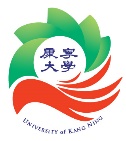 